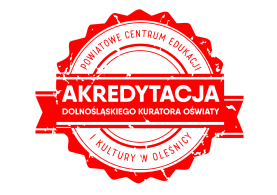 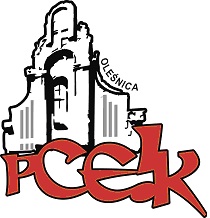 Z a p r a s z a m ynauczycieli zainteresowanych udziałem w  Sieci oraz nauczycieli zainteresowanych tematyką warsztatów na pierwsze spotkanie warsztatowe organizujące pracę Sieci Współpracy i Samokształcenia Nauczycieli Przedmiotów HumanistycznychTemat przewodni spotkania:Próbka poskromienia chaosu, czyli o współczesnym wzorcu  językowymKOD: W136Termin:  8 listopada 2017 r. o godzinie: 15.30Adresaci: zainteresowani nauczyciele Czas trwania:  4 godziny dydaktyczneKoordynator sieci:  Mirosława BerezowskaOsoba prowadząca:  dr Helena Kajetanowicz  -  zajmuje się badaniem współczesnej polszczyzny – w tym języka naukowo-technicznego -  od 1977 roku, odkąd podjęła pracę w Zespole  Języka Polskiego Politechniki Wrocławskiej. Studentom i doktorantom proponuje różnorodne zajęcia: Kulturę języka, Poprawność tekstu naukowo-technicznego, Formy wypowiedzi naukowej i użytkowej, Sztukę emisji głosu, Sztukę prowadzenia dyskusji i Wystąpienia publiczne. 
Swoją wiedzą i umiejętnościami dzieli się także z nauczycielami szkół podstawowych, gimnazjów i liceów, nauczycielami akademickimi, urzędnikami ministerstw, prowadząc szkolenia z zakresu swoich zainteresowań, przede wszystkim z kultury języka i emisji głosu. Od lat aktywnie uczestniczy też w Dolnośląskim Festiwalu Nauki. Dotychczas przeprowadziła ponad 800 wykładów i warsztatów. 
Jest też autorką wielu publikacji dotyczących poprawności językowej, m.in. ośmiokrotnie wznawianej książki „Licz się ze słowami. Ćwiczenia leksykalne i frazeologiczne”.Cele ogólne:  (dotyczą działań przez cały rok szkolny)- poszerzanie kompetencji zawodowych,- dzielenie się wiedzą i umiejętnościami,- analiza dobrych praktyk stosowanych przez uczestników,- pozyskiwanie metodycznego i merytorycznego wsparcia ekspertów.Zagadnienia:  (dotyczące pierwszego spotkania)1. Organizacja Sieci Współpracy i Samokształcenia.2. Informacje na temat działania Platformy Oleśnickie Centrum e-Doradztwa oraz dostępu do zasobów Sieci Współpracy i Samokształcenia.3. Warsztat pt. Próbka poskromienia chaosu, czyli o współczesnym wzorcu  językowymKondycja języka ojczystego w komunikacji społecznej.Kształcenie umiejętności formułowania wypowiedzi ustnych i pisemnych – aktualne tendencje dydaktyczne w kształceniu sztuki argumentacji i autoprezentacji zgodnie z zapisami podstawy programowej.Komunikacja językowa w kompetencjach kluczowych zgodnie z zaleceniami Parlamentu Europejskiego.Warunki udziału w spotkaniu:Osoby zainteresowane udziałem w formie doskonalenia prosimy o przesyłanie zgłoszeń do 06.11.2017 r. Zgłoszenie na szkolenie następuje poprzez wypełnienie formularza (załączonego do zaproszenia) i przesłanie go pocztą mailową do PCEiK. Ponadto przyjmujemy telefoniczne zgłoszenia na szkolenia. W przypadku korzystania z kontaktu telefonicznego konieczne jest wypełnienie formularza zgłoszenia w dniu rozpoczęcia szkolenia. Formularz zgłoszeniowy znajduje się także na naszej stronie internetowej: www.pceik.plOdpłatność:● nauczyciele z placówek oświatowych prowadzonych przez Miasta i Gminy, które podpisały z PCEiK porozumienie dotyczące doskonalenia zawodowego nauczycieli na 2017 rok (Miasto i Gmina Oleśnica, Miasto i Gmina Bierutów, Gmina Dobroszyce, Miasto i Gmina Międzybórz, Miasto i Gmina Twardogóra)  oraz z placówek prowadzonych przez Starostwo Powiatowe w Oleśnicy –  bezpłatnie● nauczyciele z placówek oświatowych prowadzonych przez Miasta i Gminy, które nie podpisały z PCEiK porozumienia dotyczącego doskonalenia zawodowego nauczycieli na 2017 rok (Miasto i Gmina Syców,   Gmina Dziadowa Kłoda) - 100 zł *  w przypadku form liczących nie więcej niż 4 godziny dydaktyczne i realizowanych przez konsultanta/doradcę  metodycznego zatrudnionego w PCEiK.Wpłaty na konto bankowe Numer konta: 26 9584 0008 2001 0011 4736 0005Rezygnacja z udziału w formie doskonalenia musi nastąpić w formie pisemnej (np. e-mail), najpóźniej na 3 dni robocze przed rozpoczęciem szkolenia. Rezygnacja w terminie późniejszym wiąże się z koniecznością pokrycia kosztów organizacyjnych w wysokości 50%. Nieobecność na szkoleniu lub konferencji nie zwalnia z dokonania opłaty.